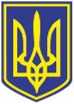 УКРАЇНАЧОРНОМОРСЬКИЙ МІСЬКИЙ ГОЛОВАР О З П О Р Я Д Ж Е Н Н Я     18.01.2024                                                               13        Відповідно  до поданих заяв міському  голові  від  жителів громади  про надання матеріальної допомоги на лікування, згідно з п.3.5 р. ІІІ заходів Міської цільової              програми соціального захисту та надання соціальних послуг населенню Чорноморської міської територіальної  громади  на 2021-2025  роки, затвердженої  рішенням  Чорноморської       міської  ради Одеського району Одеської області від 24.12.2020  № 16-VIII (зі змінами                  та доповненнями), враховуючи рекомендації засідання міської координаційної ради з            питань соціального захисту громадян Чорноморської міської територіальної громади,                               що опинилися у скрутному матеріальному становищі та потребують допомоги,                                                        протокол від 12.01.2024 № 1, керуючись ст. ст. 42, 64 Закону України  «Про місцеве самоврядування в Україні»,         1.	Надати одноразову матеріальну  допомогу з коштів бюджету Чорноморської міської територіальної громади,  передбачених  на  соціальний  захист  населення:         2. Фінансовому управлінню Чорноморської міської ради Одеського району Одеської області (Ольга Яковенко) перерахувати управлінню соціальної політики Чорноморської міської ради Одеського району Одеської області матеріальну допомогу в сумі 326000,00 грн, з урахуванням поштового збору, за рахунок коштів бюджету Чорноморської міської територіальної громади, передбачених на соціальний захист населення.        3. Управлінню соціальної політики Чорноморської міської ради Одеського району Одеської області (Тетяна Прищепа)  виплатити вказані суми громадянам.        4. Контроль    за    виконанням    даного    розпорядження    покласти на заступника міського голови Наталю Яволову.            Міський голова                                                                            Василь ГУЛЯЄВ Про  надання  матеріальної  допомоги  -Альсіс Світлані Максимівні5000грн-Антонову Валерію Євгеновичу7000грн-Балабашу Дмитру Володимировичу5000грн-Биченку Юрію Ігоровичу3000грн-Бородіній Зінаїді Митрофанівні7000грн-Брилко Євгенії Флоріянівні5000грн-Велитченку Володимиру Олександровичу5000грн-Войтовій Валентині Олексіївні5000грн-Головченко Тетяні Григорівні5000грн-Горщенку Федору Андрійовичу5000грн-Градовій Марії Іванівні5000грн-Григоренко Валентині Матвіївні5000грн-Григор'янц Зої Антранівні5000грн-Грищенко Ганні Гаврилівні5000грн-Данелії Арсену Дмитровичу10000грн-Данелії Дмитру Арсеновичу5000грн-Жаковці Софії Митрофанівні5000грн-Жовняку Валерію Миколайовичу1500грн-Зубенко Галині Василівні7000грн-Івановій Лідії Пилипівні5000грн-Кандиболоцькій Галині Юхимівні 15000грн-Кандіболоцькій Марії Афанасіївні 5000грн-Кондратюк Любові Василівні5000грн-Костецькій Вірі Олександрівні5000грн-Куртєву Андрію Афанасійовичу5000грн-Кущ Аллі Василівні3000грн-Лауштан Любові Володимирівні5000грн-Лежнюку Івану Петровичу10000грн-Ломакіній Людмилі Геннадіївні10000грн-Мавровій Любові Федорівні1500грн-Матвієнко Ірині Федорівні10000грн-Матюшевській Людмилі Петрівні5000грн-Мельник Галині Іллівні5000грн-Орєхову Юрію Олексійовичу19000грн -Паламару Борису Івановичу5000грн-Панковій Ользі Степанівні3000грн-Партиці Василю Івановичу5000грн-Пауленко Олені Іванівні3000грн-Повшедній Людмилі Олексіївні5000грн-Погодіній Валентині Вікторівні7000грн-Полеєнко Тамарі Іванівні5000грн-Ройтбург Олені Олексіївні7000грн-Русіновій Зінаїді Олексіївні5000грн-Сабурі Світлані Олександрівні10000грн-Сапенюк Вірі Йосипівні3000грн-Скрипці Валентині Григорівні5000грн-Третяку Олександру Михайловичу8000грн-Угріновичу Аркадію Ігоровичу3000грн-Філіповій Ніні Павлівні5000грн-Халепі Наталі Олександрівні19000грн-Чернишовій Валентині Олександрівні5000грн-Шевчук Любові Василівні3000грн-Шилкіній Тамарі Михайлівні5000грн-Шмуклер Світлані Петрівні3000грн-Яблонському Андрію Петровичу3000грн     326000грн